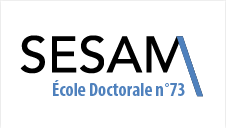 Demande de soutenance de thèse avec tenue du jury entièrement à distanceDispositions exceptionnelles UNIQUEMENT liées à la crise sanitaire  du Covid 19A compléter par le doctorant.eDOCTORANT.E :NOM :	PRENOM : 	ECOLE DOCTORALE : 	DATE DE SOUTENANCE : 	LIEU (préciser l’adresse du lieu de connexion du doctorant) : 	MOTIF :  Cotutelle : conventions arrivant à échéance et ne pouvant faire aisément l’objet d’une extension du contrat ou de la convention.Préciser le motif : 	 Impact sur le statut et les ressources financières du doctorantPréciser le motif : 	 Report de soutenance conduisant à une inéligibilité à une candidature ou un recrutement. Préciser le motif : 	AVIS DU(DE LA)  DIRECTEUR(TRICE) DE THESE :VISIOCONFERENCE RESERVEE PAR LE.LA  DIRECTEUR(TRICE) DE THESE : Date et heure de la visioconférence : 	Logiciel : 	Lien de connexion : 	Contact : (email de la personne qui a réservé la visio) 	ATTESTATION SUR L’HONNEUR :Durant la soutenance en visioconférence, j’atteste sur l’honneur que :je serai seul(e) présent dans le lieu de soutenanceje resterai connecté(e) et ne couperai ni mon micro ni ma caméra pendant toute la durée de la soutenanceje m’engage à déclarer au président tout document ou source documentaire  dont je pourrai faire usage pendant la soutenanceje m’engage à me déconnecter durant la délibération et à me reconnecter pour la déclaration des résultats selon les modalités qui me seront communiquées par le président de juryLa soutenance ne pourra être autorisée que sous réserve d’un dossier complet conformément à la procédure et dans le respect des délais requisDate : 						Signature :Avis de l’école doctorale :Observateur-rice du bon déroulement de la soutenance : Date :						Signature de la direction de l’école doctorale